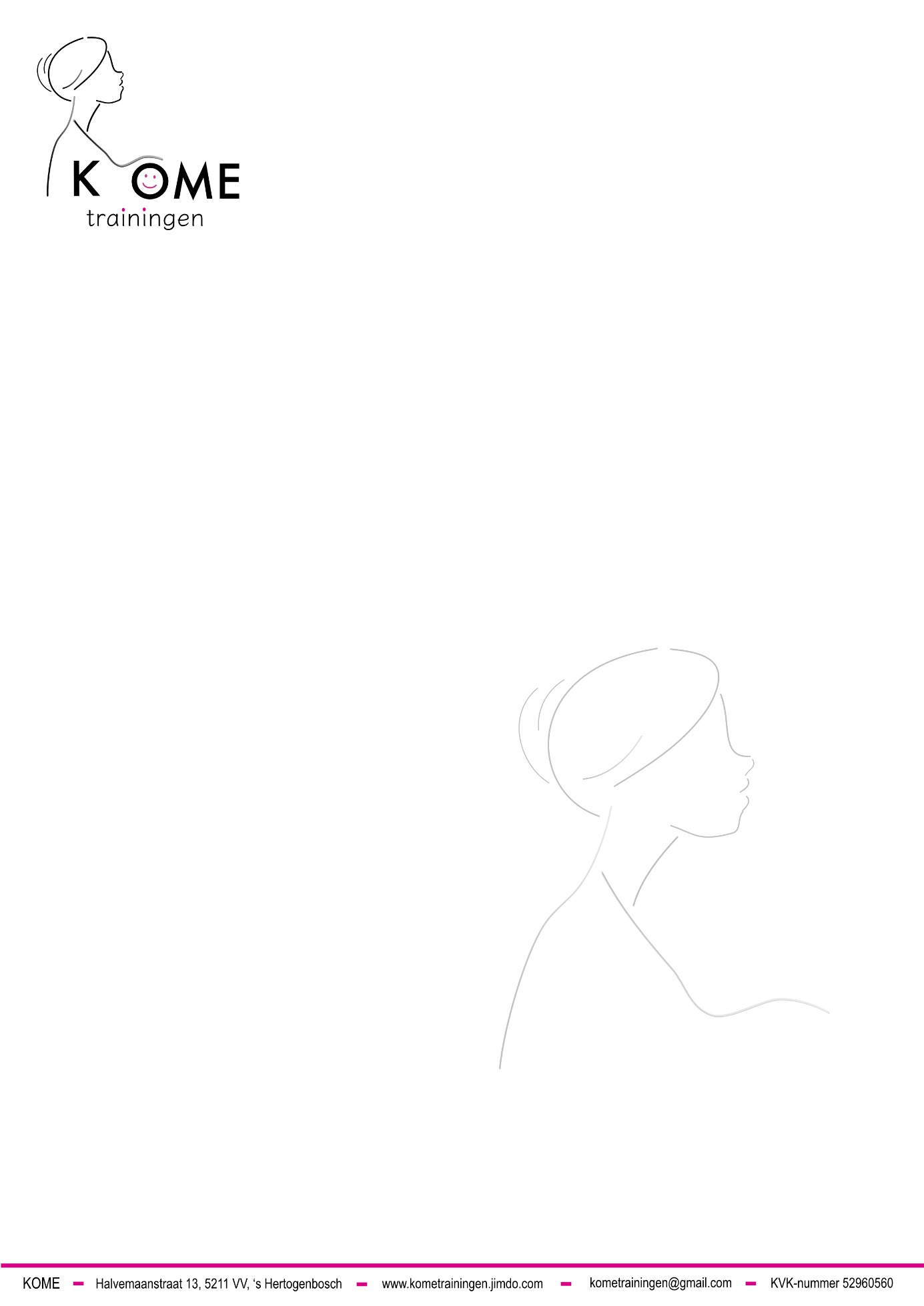 Verpleegtechnische handelingen
                  door kraamverzorgenden                        Berlicum: Loes Reijbroek-Beem Januari  2020  WET BIG 
Regels rondom voorbehouden handelingenVoorbehouden handelingen zijn risicovolle, medische handelingen die alleen bevoegde zorgverleners mogen uitvoeren. Niet alle risicovolle handelingen zijn voorbehouden. Welke risicovolle handelingen voorbehouden zijn, staat in de Wet op de beroepen in de individuele gezondheidszorg (Wet BIG). Hier staat ook wie ze zelfstandig of in opdracht mag uitvoeren.Verschil risicovolle handelingen en voorbehouden handelingenRisicovolle handelingen zijn handelingen die bij onzorgvuldig of onbekwaam handelen vrijwel zeker tot gezondheidsschade leiden. Een risicovolle handeling is voorbehouden als er onaanvaardbare risico’s zijn voor de patiënt als een ondeskundige de handeling uitvoert.Alle voorbehouden handelingen zijn risicovol, maar niet alle risicovolle handelingen zijn voorbehouden. Zo is een infuus inbrengen in de wet BIG omschreven als een voorbehouden handeling. Een infuuszak verwisselen is een risicovolle handeling, maar niet voorbehouden.Voorbeelden voorbehouden handelingenEr zijn in totaal 14 voorbehouden handelingen. Bijvoorbeeld:heelkundige handelingen;verloskundige handelingen;injecteren;iemand onder narcose brengen.Deze 5 beroepsgroepen zijn zelfstandig bevoegd om voorbehouden handelingen uit te voeren:artsen;tandartsen;verloskundigen;physician assistants;verpleegkundig specialisten.Deskundig en bekwaam voorbehouden handelingen uitvoerenWie voorbehouden handelingen uitvoert, moet dat deskundig en zorgvuldig doen. Ook moet hij bekwaam zijn. Dat wil zeggen dat hij voldoende kennis en vaardigheid heeft om de handeling uit te voeren. Anders ontstaan onverantwoorde risico's voor de gezondheid van de patiënt.Deskundigheid zorgverlenerOm deskundig te worden, volgen zorgverleners een opleiding. Is een beroep vastgelegd in de Wet BIG? Dan staan in die wet ook de opleidingseisen en het deskundigheidsgebied voor dat beroep.  Wie aan deze eisen voldoet, mag de wettelijk beschermde titel dragen die bij dat beroep hoort. Voor een arts is oncologie een voorbeeld van een deskundigheidsgebied.De beroepsgroepen binnen de zorg bepalen in overleg met het Ministerie van VWS welke eisen zij stellen aan deskundigheid. Dit doen zij via hun beroepsvereniging, waarna deze beroepsvereniging de eisen met VWS afstemt. Bijvoorbeeld de beroepsvereniging Verpleegkundigen & Verzorgenden Nederland (V&VN). Zo waarborgen de beroepsgroepen de kwaliteit van hun zorgverleners.Bekwaamheid zorgverlenerDe Wet BIG gaat ervan uit dat elke zorgverlener met een BIG-registratie zorgt dat hij alleen voorbehouden handelingen uitvoert als hij bekwaam is. Een zorgverlener is bekwaam als hij:kennis heeft over de  handeling, de technieken, het doel, de anatomie, de risico’s, voor- en nazorg en eventuele complicaties;vaardig is in het uitvoeren van de handeling en bijkomende activiteiten (bijvoorbeeld beslissen en informeren).Zorgverleners krijgen deze kennis en vaardigheid door bijvoorbeeld een wettelijk erkende opleiding te volgen. Maar ook door bij- en nascholing, vaardigheidstraining of door meerdere malen een handeling uitvoeren.Richtlijnen voorbehouden en risicovolle handelingenVoor zowel voorbehouden als risicovolle handelingen gebruiken instellingen vaak richtlijnen (protocollen). Zo’n richtlijn helpt de zorgverlener de handeling uit te voeren. En draagt zo bij aan de kwaliteit. In een richtlijn staat een checklist voor de uitvoering van voorbehouden en risicovolle handelingen. Ook staat er in wie waarvoor verantwoordelijk is en hoe te handelen als het mis dreigt te gaan.Zelfstandig bevoegd tot voorbehouden handelingenDe Wet BIG geeft per voorbehouden handeling aan welke zorgverleners zelfstandig bevoegd zijn om deze handeling uit te voeren als zij bekwaam zijn. Dit kan een arts, tandarts of verloskundige zijn. Verpleegkundig specialisten en Physician Assistants kunnen ook bevoegd zijn om bepaalde taken zelfstandig uit te voeren, zoals injecties geven en geneesmiddelen voorschrijven.Een zorgverlener die zelfstandig bevoegd is, mag de voorbehouden handeling zelf uitvoeren. Maar hij mag ook een andere zorgverlener opdracht geven om de handeling uit te voeren. Dit mag alleen als deze opdrachtnemer bekwaam is.Niet zelfstandig bevoegd tot voorbehouden handelingNiet zelfstandig bevoegde zorgverleners kunnen in opdracht van een zelfstandig bevoegde zorgverlener voorbehouden handelingen uitvoeren. Dit geldt bijvoorbeeld voor verzorgenden en helpenden. Zij mogen onder de volgende voorwaarden voorbehouden handelingen uitvoeren: De opdrachtnemer is bekwaam om de voorbehouden handeling uit te voeren.De opdrachtgever geeft, waar nodig, aanwijzingen voor de uitvoering van de voorbehouden handeling. Ook houdt de opdrachtgever toezicht bij de uitvoering en kan hij ingrijpen als dat nodig is. Dit heet tussenkomst.Geeft een arts bijvoorbeeld op een andere locatie telefonisch opdracht aan een niet-zelfstandig bevoegde zorgverlener? Dan is het onwaarschijnlijk dat de arts aanwijzingen kan geven, toezicht kan houden en zo nodig kan ingrijpen. Voldoen opdrachtgever en opdrachtnemer niet aan de voorwaarden? Dan zijn ze strafbaar.Bron: RIVM: regels rondom voorbehouden handelingenEen verloskundige is een bevoegd BIG geregistreerde professional.
Binnen wettelijke kaders wat betreft bevoegdheid en bekwaamheid, mag de kraamverzorgende indien geschoold, een voorbehouden handeling onder haar leiding uitvoeren. 
De mate van zelfstandigheid (verantwoordelijkheid) komt tot uiting per vaardigheid.Verantwoordelijkheid bij het uitvoeren van voorbehouden handelingenDe kraamverzorgende is zelfstandig verantwoordelijk voor de handeling die zij zelf uitvoertDe kraamverzorgende is verantwoordelijk voor het op peil houden van de bevoegdheid/bekwaamheid. Niet bekwaam is niet bevoegd!De kraamverzorgende voldoet aan de eisen zoals die aan de BIG wet worden gesteld bij het uitvoeren van een voorbehouden handeling De kraamverzorgende is zelf verantwoordelijk voor het op peil houden van de kennis rond de voorbehouden handelingDe kraamverzorgende is zelf verantwoordelijk voor het in bezit hebben van de actuele competentieverklaringBron: Accreditatiesystematiek Kwaliteitsregister Kraamverzorgenden KCKZ vanaf april 2019BLOEDDRUK METENFysiologieMet bloeddruk of tensie wordt bedoeld de druk die heerst in het slagaderlijk systeem in het lichaam. De bloeddruk wordt weergegeven door middel van twee getallen, de systolische druk of bovendruk en de diastolische druk of onderdruk, deze getallen worden gescheiden door een schuine streep, b.v. 130/85 mm Hg betekent een systolische druk van 130 mmHg en een diastolische druk van 85 mmHg. De getallen geven de druk aan in millimeters kwikdruk, d.w.z. de druk die wordt uitgeoefend door een kolom kwik (in het vorige voorbeeld van 130 mm hoogte).BegripsbepalingDe systolische druk of bovendruk is de maximale druk die wordt opgebouwd in de aorta of hoofdlichaamsslagader bij het samentrekken (systole) van de linker hartkamer.De diastolische druk of onderdruk is het minimum van de druk die optreedt tussen twee samentrekkingen van het hart in, als de linker hartkamer zich weer met bloed vult (diastole).hypertensie is een te hoge bloeddrukhypotensie is een te lage bloeddrukDe systolische en diastolische druk geven een beeld van de gemiddelde arteriële druk. De regeling van de bloeddruk geschiedt voornamelijk door het RAAS systeem.BloeddrukwaardenRond de 120/80 mm Hg: optimale bloeddruk (voor volwassenen)tot 140/90 mm Hg: normale bloeddrukvanaf 140/90 mm Hg: hypertensie/ hoge bloeddrukHoe te metenEr zijn tegenwoordig 2 gangbare methoden om de bloeddruk te meten, de sinds 1896 door Riva Roci ontwikkelde sphygmomanometrische methode en de meer recente oscilliometrische methode.De sphygmomanometrische methode is afhankelijk van geluid welke geproduceerd wordt door de stroming van het bloed door de slagaders in de bovenarm, de Korotkoff-tonen.
Dit gebeurt met een bloeddrukmeter, die bestaat uit een band met van binnen een opblaasbare ballon die verbonden is met een veermanometer (vroeger een die gebruik maakte van een kolom kwik, dit mag uit milieutechnische overwegingen niet meer). De ballon wordt om de bovenarm gevouwen en opgeblazen met een pompje of knijpballonnetje met ventiel tot de druk zo hoog is dat er geen bloed meer door de bovenarmslagader loopt (polsslag niet meer voelbaar). Nu laat men de druk in de ballon langzaam zakken door een ventieltje iets te openen. Op een gegeven moment is de systolische bloeddruk hoger dan de druk in de ballon, zodat de slagader in de arm bij iedere hartslag even iets bloed doorlaat. Dit is te constateren doordat via een boven de slagader geplaatste stethoscoop geluiden worden gehoord iedere keer dat de slagader weer dichtklapt, de Korotkoff-tonen, genoemd naar de ontdekker ervan. De op dit punt afgelezen waarde van de manometer wordt genoteerd en is de systolische bloeddruk. Laat men de druk verder zakken, dan verdwijnen de tonen weer op het moment dat de slagader gedurende de hele cyclus openblijft. Dit punt is de diastolische bloeddruk. Deze meetmethode is ontdekt door de Italiaanse onderzoeker Riva-Rocci en de bloeddruk wordt daarom nog steeds afgekort met de letters 'RR'.De Oscilliometrische methode maakt gebruik van trillingen in de vaatwand van de slagader en gebruikt vervolgens een, doorgaans geheim, algoritme om de bloeddruk uit te rekenen.BloeddrukvariatiesDe bloeddruk is een in hoge mate dynamische grootheid en verandert in de loop van enige minuten tot zelfs seconden. Stress kan de bloeddruk door het vrijmaken van het hormoon adrenaline binnen een halve minuut met tientallen mm Hg verhogen, evenals inspanning. Bij zware inspanning zijn hogere bloeddrukken normaal die bij gezonde mensen in rust als sterk verhoogd zouden worden beschouwd. Soms is de meting voor de patiënt - meestal onbewust! - al zo stressvol dat bij iedere meting een druk wordt gevonden die 20 of 30 mm boven de werkelijke rustwaarde van die patiënt ligt (wittejasseneffect). De enige oplossing hiervoor is de ambulante 24-uurs-meting, waarbij de patiënt gedurende 24 uur een automatische bloeddrukmeter draagt die zich bijvoorbeeld ieder kwartier zonder tussenkomst van een waarnemer automatisch opblaast en de bloeddruk meet, die vervolgens in een computergeheugen wordt bewaard en de volgende dag uitgelezen. Er kan dan ook naar de nachtelijke bloeddrukdaling worden gekeken. Bij een gezonde bloeddrukregulatie, daalt de bloeddruk 's nachts met 10 tot 20 % van de gemiddelde dagwaarde. Als de gemiddelde nachtwaarde maar 0 tot 10 % lager ligt, spreekt men van een 'non-dipping' (dus 'niet dalend') bloeddrukprofiel. Mensen met een non-dipping profiel hebben een aanzienlijk grotere kans op hart en vaatziekten.Om deze reden zal men over het algemeen niet op grond van een enkele te hoge waarde met behandeling van hoge bloeddruk willen beginnen maar pas als die waarde bv. 3 maal met een tussenpoos van enige dagen of weken is gemeten.Bron: Eén op de tien zwangere vrouwen krijgt te maken met problemen omtrent de bloeddruk. De complicaties bij pre-eclamsie en eclampsie zijn de belangrijkste oorzaken van moederlijke sterfte in Nederland.Zwangeren met kans op een verhoogde bloeddruk:
- nullipariteit; 
- leeftijd > 40 jaar; 
- afkomstig uit Suriname, Antillen, Afrikaans land onder de Sahara; 
- pre-eclampsie in een vorige zwangerschap; 
- pre-eclampsie bij moeder of zus; 
- zelf of partner geboren na zwangerschap met pre-eclampsie; 
- Body Mass Index (BMI) > 35 voor de zwangerschap; 
- BMI > 35 bij eerste consult; 
- partner van andere etnische afkomst dan zwangere;
 - infectie van de urinewegen; - ontsteking in de mond; 
- bloeddruk ≥ 130/85 mmHg in eerste trimester; 
- ontbreken van ‘midpregnancy drop’; 
- periode van ≥ 5 jaar tussen twee zwangerschappen.Bron: KNOV Standaard Hypertensie versie 2012Techniek van het bloeddruk metenZorg voor een rustige omgevingMeet met een gevalideerde handbloedrukmeter of automatische bloeddrukmeterPas de afmeting van de luchtzak aan de armomtrek van de persoon aan.    Armomtrek tot 33 cm; normale band (12 x 26 cm) armomtrek boven 33 cm; brede band (12 x 40 cm)Laat de persoon 2 tot 3 minuten rustig rechtop zitten met beide voeten op de grondLaat de arm op een tafel steunen, ter hoogte van het hartPlaats de manchet om de blote bovenarmZorg dat de manchet ongeveer twee vingers boven de elleboogplooi zit, zo kan de stethoscoop er gemakkelijk tussenPalpeer met je vingers de polsslag van de arm waaraan je de bloeddruk gaat metenSluit met het ventielknopje de lucht afPomp rustig de manchet op tot 20 á 30 mmHg boven de waarde waarop je de polsslag niet meer voeltLaat de ballon vervolgens leeglopen door aan het ventielknopje te draaien, gebruik hiervoor een snelheid van ongeveer 2 mmHg per secondeBepaal de systolische druk, het moment waarop je de hartslag met de stethoscoop gaat horen, Korotkoff 1Bepaal daarna de diastolische druk met Korotkoff 5, de tonen verdwijnen. Gebruik alleen Korotkoff 4, wanneer de heldere slag over gaat in ruisen, als Korotkoff 5 niet volgtNoteer de waarde van de bloeddruk op 2 mmHg nauwkeurigBron : KNOV Standaard Hypertensie versie 2012MEDICIJNEN EN TOEDIENINGSVORMENWe kennen tegenwoordig vele soorten van toedieningtabletten, capsules en poedersZetpillen, klysma’s en ampullenNeussprays, dosis-aerosolsOogdruppels en zalvenAllerlei smeersel in de vorm van een creme, zalf of lotionVrij verkrijgbare medicijnenBij apotheek of drogistNaar eigen inzicht te gebruikenMakkelijk verkrijgbaarNiet onschadelijk Op recept verkrijgbaarDrie beroepsgroepen; arts, tandarts, verloskundigeAlleen voor eigen beroepsgebiedVoorbeeld Handelsnaam – stofnaam – soortnaam
                  Valium – Diazapam – benzodiazepineArts schrijft de stofnaam voor en de apotheek bepaald welk merk hij levert. Per merk of stofnaam kan er een groot prijsverschil zijn.Deskundigheid Wie mag wat doen en hoe zit het met de verantwoordelijkheid. In principe geldt dat iemand bevoegd is voor het uitvoeren van een handeling als hij/zij daartoe bekwaam is. Van belang is dat als je taken uitvoert met betrekking tot medicijnbeleid dat je weet wat je doet, weet wat je geeft en weet waar je op moet letten. De verschillende toedieningsvormenOraal, rectaal, dermaal, parenteraal ( via de bloedbaan) Werking lokaal of systemischSymptoombestrijders; nemen oorzaak van de ziekte niet weg maar verminderen de verschijnselen van de ziekte, bij v ParacetamolCausaal; pakt oorzaak ziekte aan Bijv antibiotica tegen bacteriën of anti-virale middelenAanvullen van tekorten; denk aan ijzer-therapie bij bloedarmoedePreventief; bijv de griepprikPlacebo; tablet zonder werkzame stofDiagnostisch; denk aan middel om bij darm onderzoek de darm zichtbaar te maken.Elk medicijn dient in een bijsluiter de werking en de neveneffecten beschreven te hebben. Ook vind je hierin de werkzame stof, stofnaam en soortnaam. Per doelgroep kan de medicatie anders gedoseerd moeten worden of andere neveneffecten hebben.Medicijnen in het kraambedMOEDER 
Paracetamol
NSAID Ibuprofen, Naproxen, 
Vitamines
Anti-D 
Synthocinon/oxytocine imKIND
Paracetamol
Vitamines
Vit K im pp
Hepatitis B vaccinatieREGEL VAN VIJF.
Om fouten te voorkomen bij medicatie toediening, hanteren we vijf regels die we steeds nalopen. Je controleert steeds:De juiste persoon; controleer naam en geboortedatumDe juiste medicatie; ga niet af op kleur of grootte, controleer de verpakking, de blister en de houdbaarheidsdatumDe juiste dosis; klopt de hoeveelheid en samenstelling van het voorgeschreven medicijnDe juiste tijd; bij de toediening is het de bedoeling dat een bepaalde spiegel van het medicijn in het lichaam aanwezig is. Te vroeg of te laat toedienen kan de werking beïnvloeden. Bereken de juiste tijd, bijv. 4x dd. De juiste toedieningswijze; elke toedieningsvorm heeft een andere werkingMedicatieveiligheid verdient aandacht omdat er veel fouten gemaakt worden bij het gebruik van medicijnen en het voorschrijven en naleven van medicijnvoorschriften. Uitgangspunt bij het medicatiebeleid is dat de cliënt waar mogelijk het medicatieproces zelf beheertINJECTEREN SUBCUTAAN EN INTRAMUSCULAIREENMALIG KATHETERISERENDe blaas is een holle spier. In de nieren wordt de urine geproduceerd en via de urineleiders afgevoerd naar de blaas. De blaas vult zich langzaam en rekt steeds meer op, in de binnenwand van de blaas zitten gevoelssensoren die aangeven naar de hersenen wanneer de blaas te vol wordt en je dus naar de toilet moet gaan om te plassen. Per keer plas je ongeveer 150 tot 300 ml per keer, gemiddeld plast men 5-6 x per 24 uur. 
Soms is het nodig om de blaas kunstmatig te legen.Klachten in de zwangerschap of het kraambed kunnen zijn, pijn in de onderbuik, aanhoudende mictiedrang maar niet kunnen plassen, stijgende stand fundus tgv van de voller rakende blaas.
In de zwangerschap zien we soms een overloopblaas ontstaan ten gevolge van niet op tijd gaan plassen. De zwangere is zich eerst onvoldoende bewust dat de blaas geleegd moet gaan worden. Soms treedt er incontinentie op, de blaas druppelt zonder dat dit wordt gevoeld. Door de overrekking ontstaat overprikkeling en worden de seintjes om te gaan plassen niet meer doorgestuurd naar de hersenen. Tijdens de bevalling kan er zo’n mechanische druk hebben gestaan op de blaas, danwel op het gehele ophangsysteem van de urinewegen en nieren dat het systeem overprikkelt reageert. De blaas zal zich gewoon blijven vullen maar het seintje om de blaas te ledigen blijft uit. De blaas raakt overvol, overprikkelt en leegt zich helemaal niet meer. We noemen dit een overloopblaas of wel retentieblaas.Behandeling bestaat uit het kunstmatig leeg laten lopen van de blaas. Wanneer er sprake is van meer dan 800 ml dien je er bewust van te zijn de blaas niet in één keer leeg te laten lopen. Aanbevolen wordt om de katheter dan 10 minuten af te knellen met een kocher of klem en daarna verder te legen, elke keer niet meer dan 500 ml, Zo geef je de spier van de blaas weer de kans om actief te gaan worden.Complicaties van overloopblaas zijn blaasruptuur, nier-stuwing en cystitis. 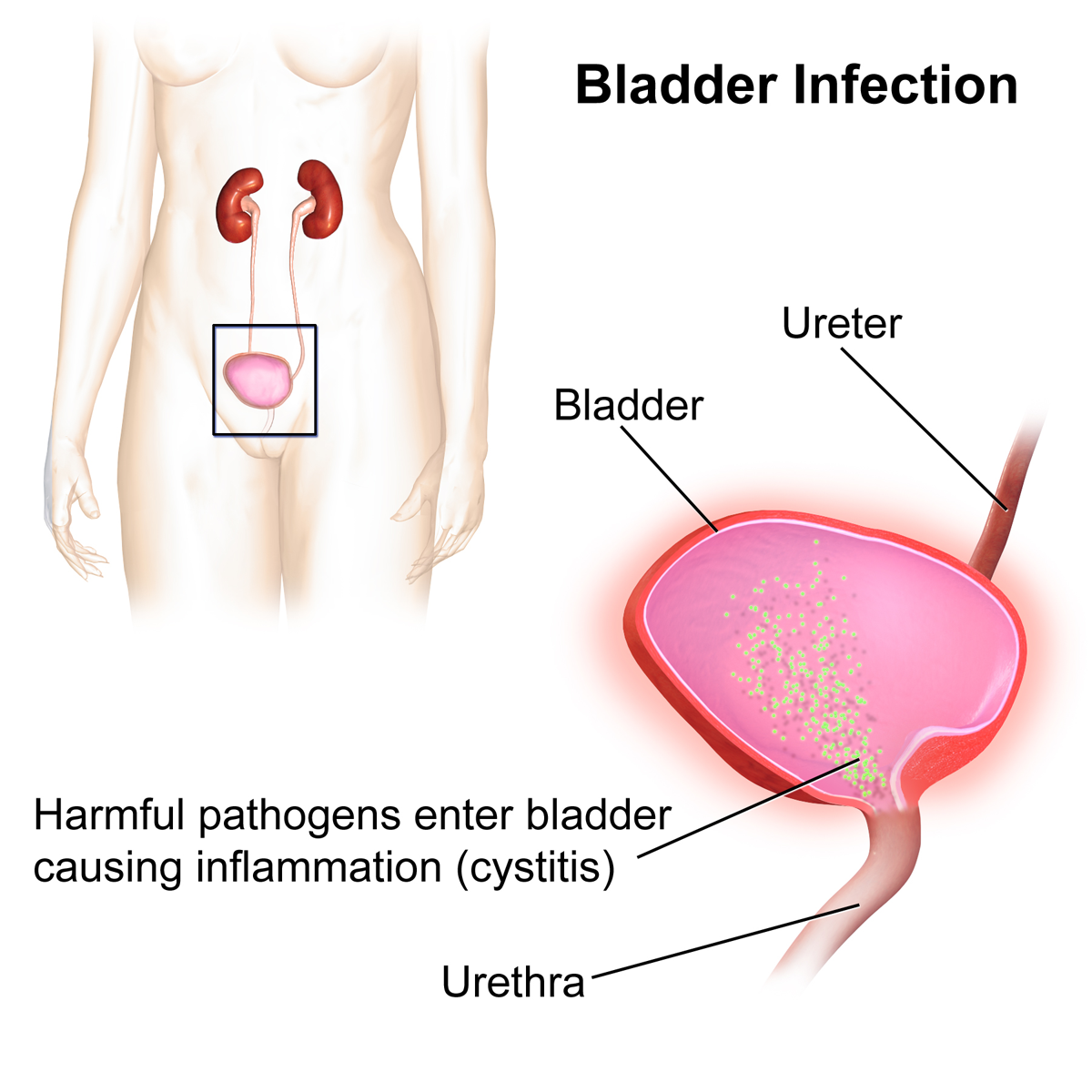 WerkwijzeVerzamel alle spullen
 * steriele handschoenen
 * bekkentje
 * steriele eenmalige katheter
 * steriele gaasjes
 * onderlegger voor bedWerk hygiënisch, was je handen
Breng de cliënt in de juiste positie, zorg voor een ontspannen houding
Bevochtig de steriele gaasjes onder koud stromend water, in de steriele verpakking, je raakt ze nog niet aan
Trek de steriele handschoenen aan
Open de katheter steriel
Spreid de labia majora en minora, zodat je de uretra kan zien
Pak de katheter aan het eind vast, raak nooit de punt aan
Geleid nu de katheter rustig naar binnen
Laat mevrouw eventueel even zuchten
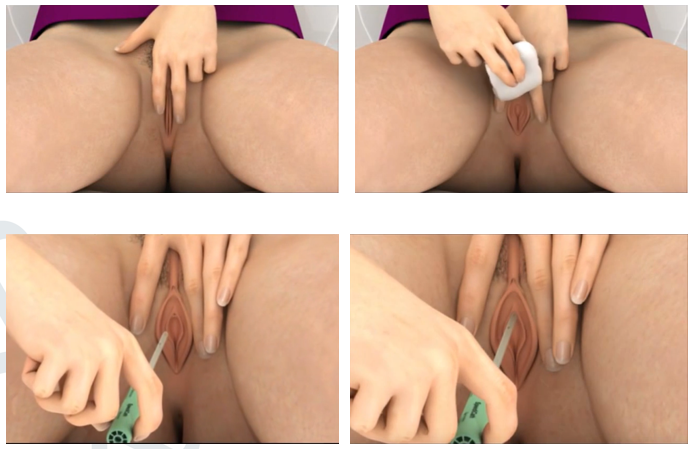 Zodra de urine loopt schuif je hem nog 2 cm opwaarts
Wanneer de urinestroom afneemt, stopt, trek je hem rustig terug zodat de blaas zich geheel kan legen.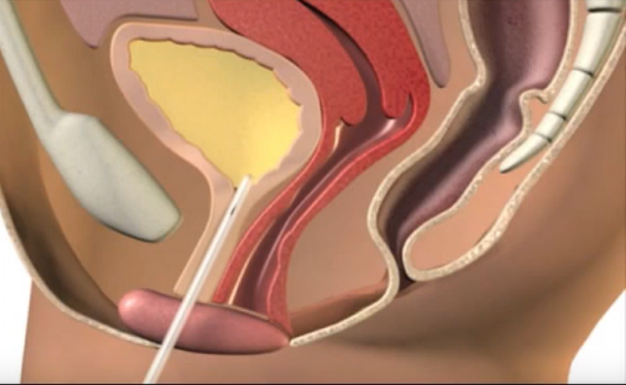 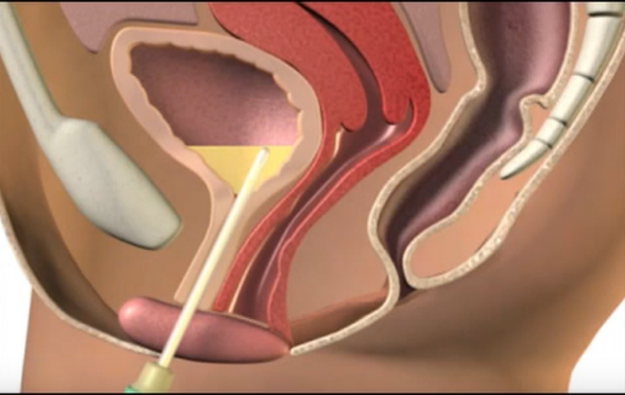 Meet de urine die je hebt laten aflopen, dit noemen we het residu en noteer deze met de tijd.